Муниципальное бюджетное общеобразовательное учреждение «Кириковская средняя школа»РАБОЧАЯ ПРОГРАММАпо курсу «Индивидуальный  и групповое проектирование» для учащихся 9 класса муниципального бюджетного общеобразовательного учреждения «Кириковская средняя школа»Составил:              учитель высшей квалификационной категории Ивченко Олег Владимирович2023-2024 учебный год.Пояснительная записка.           Настоящая рабочая программа по курсу «Индивидуальное и групповое проектирование» для учащихся 9 класса муниципального бюджетного общеобразовательного учреждения «Кириковская средняя школа» разработана на основании учебного плана  7-9 классов муниципального бюджетного общеобразовательного учреждения  «Кириковская  средняя  школа» на 2023-2024 учебный год в режиме работы пятидневной рабочей недели, основной образовательной программы основного общего образования муниципального бюджетного общеобразовательного учреждения «Кириковская средняя школа» от 31 августа 2023 года, утвержденной приказом по учреждению № 296-ОД от 31.08.2023, положения о рабочей программе педагога  муниципального бюджетного общеобразовательного учреждения «Кириковская средняя  школа» реализующего предметы, курсы и дисциплины общего образования от 30 мая 2019 года.   Настоящая программа рассчитана  на пятидневную рабочую неделю и написана с учетом требований, Постановления Главного государственного санитарного врача РФ от 28 сентября 2020 г. N 28 "Об утверждении санитарных правил СП 2.4.3648-20 "Санитарно-эпидемиологические требования к организациям воспитания и обучения, отдыха и оздоровления детей и молодежи»    Цель курса:- формирование у обучающихся системных представлений и опыта применения методов, технологий и форм организации проектной и учебно-исследовательской деятельности для достижения практико-ориентированных результатов образования;- формирование навыков разработки, реализации и общественной презентации обучающимися результатов исследования, индивидуального проекта, направленного на решение научной, личностно и (или) социальнозначимой проблемы.    Задачи:- сформировать навыки коммуникативной, учебно-исследовательской деятельности, критического мышления;- выработать способность к инновационной, аналитической, творческой, интеллектуальной деятельности;- продолжить формирование навыков проектной и учебно-исследовательской деятельности, а также самостоятельного применения приобретённых знаний и способов действий при решении различных задач, используя знания одного или нескольких учебных предметов или предметных областей;- развитие навыков постановки цели и формулирования гипотезы исследования, планирования работы, отбора и интерпретации необходимой информации, структурирования аргументации результатов исследования на основе собранных данных, презентации результатов;- мониторинг личностного роста участников проектно-исследовательской деятельности;    Проект - особая форма организации образовательной деятельности обучающихся.     Индивидуальный проект или групповой проект выполняется обучающимся самостоятельно под руководством учителя в течение учебного времени, отведенного учебным планом, и должен быть представлен в виде завершенного учебного исследования или разработанного проекта: информационного, творческого, социального, прикладного, инновационного, конструкторского, инженерного.    Девятиклассники сами определяют личностно-значимую проблему, формулируют тему, ставят цели и задачи своего проектирования, выдвигают гипотезу. Ставя практическую задачу, ученики ищут под эту конкретную задачу свои средства и предлагают варианты практического использования проектного и исследовательского продукта.Возможными направлениями проектной и учебно-исследовательской деятельности являются:исследовательское;инженерное;прикладное;бизнес-проектирование;информационное;социальное;игровое;творческое.     Приоритетными направлениями являются:социальное;бизнес-проектирование;исследовательское;инженерное;информационное;     - в особом приоритете проекты, разработанные в рамках Школьного инициативного бюджетирования или иных муниципальных, коммерческих или государственных программ, направленных на финансирование проекта, разработанного обучающимися.Среди возможных форм представления результатов проектной деятельности:макеты, модели, рабочие установки, схемы, план-карты;постеры, презентации;альбомы, буклеты, брошюры, книги;реконструкции событий;эссе, рассказы, стихи, рисунки;результаты исследовательских экспедиций, обработки архивов и мемуаров;документальные фильмы, мультфильмы;выставки, игры, тематические вечера, концерты;сценарии мероприятий;веб-сайты, программное обеспечение, компакт-диски (или другие цифровые носители) и др.Результаты учебно-исследовательской деятельности представляются обучающимися в виде:-  рефератов;- статей, обзоров;- отчетов и заключений по итогам исследований, проводимых в рамках исследовательских экспедиций, обработки архивов и мемуаров, исследований по различным предметным областям;- моделей, образцов;Защита   проектов организуется в форме:- конференций, - семинаров, - круглого стола;- мероприятий, проводимых в рамках школьного инициативного бюджетирования или сходов граждан, организуемых муниципалитетом.    Контроль освоения  реализации настоящей программы осуществляется через оценку проектной/ исследовательской деятельности по результатам представления продукта/учебного исследования. Публично должны быть представлены два элемента проектной-исследовательской работы:- защита темы проекта/исследования (идеи);- защита реализованного проекта/исследования.    Оценивание производится на основе критериальной модели:    Оценка за выполнение и содержание проекта/исследования (Приложение 1);    Оценка за защиту проекта/исследования (Приложение 2);    Итоговая оценка выставляется по пятибалльной системе, как среднее арифметическое двух вышеуказанных оценок (Приложение 3).     Индивидуальный проект обязателен для выполнения обучающимися по выбранному предмету/ направлению. В соответствии с учебным планом  муниципального бюджетного общеобразовательного учреждения «Кириковская средняя школа» на реализацию курса «Индивидуальное и групповое проектирование в 9 классе» отводится 1 час в неделю. Всего в год 34 часа.Планируемые результаты освоения курса.В результате реализации настоящего курса у учащихся 9 класса будут сформированы следующие результаты:личностные результаты:- уважение к личности и её достоинству, доброжелательное отношение к окружающим;- потребность в самовыражении и самореализации, социальном признании;- готовность и способность к  самоорганизации и самореализации; - готовность и способность к выполнению норм и требований школьной жизни, прав и обязанностей ученика;- умение вести диалог на основе равноправных отношений и взаимного уважения и приятия; - умение конструктивно разрешать конфликты;- готовность и способность к выполнению моральных норм в отношении взрослых и сверстников в школе, дома, во внеучебных видах деятельности;- потребность в участии в общественной жизни ближайшего социального окружения, общественно полезной деятельности;- умение строить жизненные планы с учётом конкретных социально-исторических, политических и экономических условий;- устойчивый познавательный интерес и становление смыслообразующей функции познавательного мотива;- готовность к выбору профильного образования.    Ученик получит возможность для формирования:- выраженной устойчивой учебно-познавательной мотивации и интереса к учению;- готовности к самообразованию и самовоспитанию;- адекватной позитивной самооценки и Я-концепции;- компетентности в реализации основ гражданской идентичности в поступках и деятельности;- способности к решению моральных дилемм на основе учёта позиций участников дилеммы, ориентации на их мотивы и чувства; устойчивое следование в поведении моральным нормам и этическим требованиям;- эмпатии как осознанного понимания и сопереживания чувствам других, выражающейся в поступках, направленных на помощь и обеспечение благополучия.     Метапредметные результаты:ученик научится:- определять область своих познавательных интересов;- искать необходимую информацию в открытом информационном пространстве с использованием Интернета, цифровых образовательных ресурсов, работать с каталогами библиотек;- находить практическое применение имеющимся предметным знаниям в ходе выполнения учебного исследования или проекта;- планировать и выполнять учебный проект, учебное исследование, используя методы, оборудование и технологии адекватные проблеме:- распознавать и ставить вопросы, ответы на которые могут быть получены путем научного исследования, формулировать выводы на основании полученных результатов;- использовать научные методы: постановка проблемы, выдвижение гипотезы, доказательство, анализ, обобщение, статистика, эксперимент, наблюдение, рассуждение, опровержение, установление причинно-следственных связей, построение и выполнение алгоритма и т.д.;- ясно и логично излагать свою точку зрения, участвовать в дискуссиях, обсуждать проблему, находить компромиссные решения и т.д.;- видеть и комментировать разные точки зрения, морально-этические аспекты проблемы;- предполагать возможное практическое применение результатов учебного исследования и продукта учебного проекта    Ученик получит возможность научиться:- самостоятельно задумывать, планировать и выполнять учебный проект, учебное исследование;- целенаправленно и осознанно развивать свои познавательные, регулятивные, коммуникативные способности;- осознавать свою ответственность за достоверность полученной информации, полученных знаний, качество выполнения проекта, исследования.В результате учебно-исследовательской и проектной деятельности обучающиеся получат представление:- о философских и методологических основаниях научной деятельности и научных методах, применяемых в исследовательской и проектной деятельности;- о понятиях: концепция, научная гипотеза, метод, эксперимент, надежность гипотезы, модель, метод сбора и метод анализа данных;- об отличительных особенностях исследования в гуманитарных областях и исследования в естественных науках;- об истории науки;- о новейших разработках в области науки и технологий;- о правилах и законах, регулирующих отношения в научной, изобретательской и исследовательских областях деятельности (патентное право, защита авторского права и др.);Обучающиеся смогут:- решать задачи, находящиеся на стыке нескольких учебных дисциплин;- использовать основной алгоритм исследования при решении своих учебно-познавательных задач;- использовать основные принципы проектной деятельности при решении своих учебно-познавательных задач и задач, возникающих в культурной и социальной жизни;- использовать элементы математического моделирования при решении исследовательских задач;- использовать элементы математического анализа для интерпретации результатов, полученных в ходе учебно-исследовательской работы.Обучающиеся научатся:- формулировать научную гипотезу, ставить цель в рамках исследования и проектирования, исходя из культурной нормы и сообразуясь с представлениями об общем благе;- восстанавливать контексты и пути развития того или иного вида научной деятельности, определяя место своего исследования или проекта в общем культурном пространстве;- оценивать ресурсы, в том числе и нематериальные (такие, как время), необходимые для достижения поставленной цели;- находить различные источники материальных и нематериальных ресурсов, предоставляющих средства для проведения исследований и реализации проектов в различных областях деятельности человека;- адекватно оценивать последствия реализации своего проекта (изменения, которые он повлечет в жизни других людей, сообществ);- адекватно оценивать дальнейшее развитие своего проекта или исследования, видеть возможные варианты применения результатов.     Обучающиеся получат возможность научаться:- отслеживать и принимать во внимание тренды и тенденции развития различных видов деятельности, в том числе научных, учитывать их при постановке собственных целей;- вступать в коммуникацию с держателями различных типов ресурсов, точно и объективно презентуя свой проект или возможные результаты исследования, с целью обеспечения продуктивного взаимовыгодного сотрудничества;- самостоятельно и совместно с другими авторами разрабатывать систему параметров и критериев оценки эффективности и продуктивности реализации проекта или исследования на каждом этапе реализации и по завершении работы;- адекватно оценивать риски реализации проекта и проведения исследования и предусматривать пути минимизации этих рисков.Содержание курса «Индивидуальный проект».Тематическое планирование с указанием часов на освоение каждой темы.Необходим 1 час в расписание до 24.05.20245. Список литературы, используемый при оформлении рабочей программы.sh9jarcevo.edusite.ru (Раздел «Образование»).Формирование универсальных учебных действий в основной и средней школе: от действия к мысли.// Система заданий// Под ред.А.Г. Асмолова. – М.: Просвещение, 2011, с.159Приложение 1.Критерии оценки содержания проекта.Приложение 2Критерии оценки защиты проектаПриложение 3Таблица перевода суммы баллов оценки в пятибалльную оценкуСОГЛАСОВАНО: заместитель директора по учебно-воспитательной работе Сластихина Н.П. ______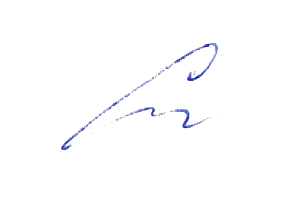 «31» августа 2023 г.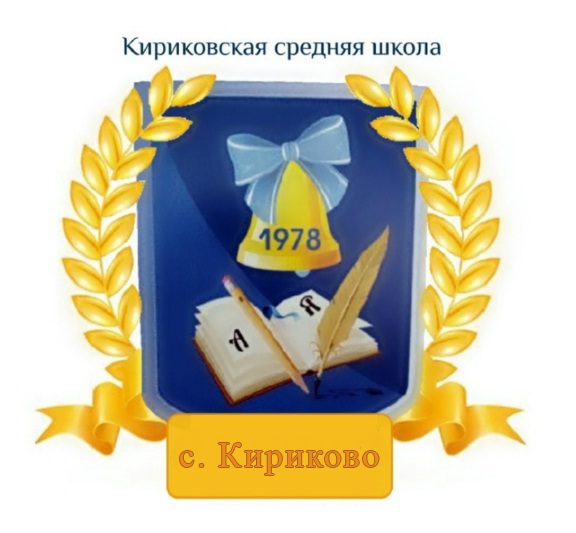 УТВЕРЖДАЮ:Директор муниципального бюджетного общеобразовательного учреждения «Кириковская средняя школа»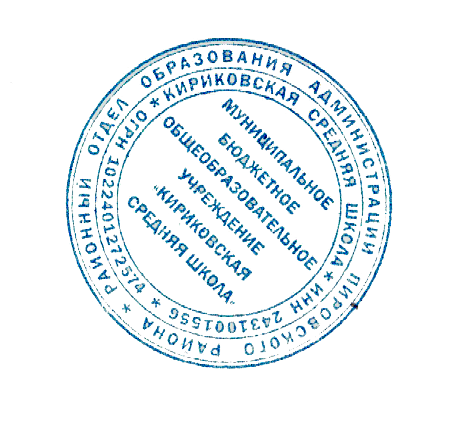 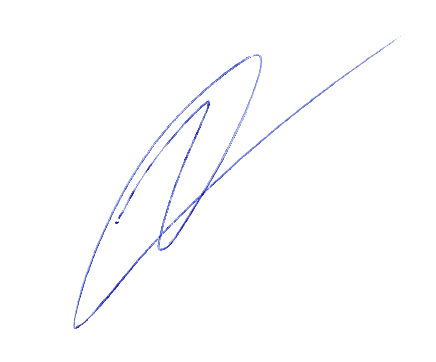  Ивченко О.В. ________«31» августа 2023 г.РазделКоличество часов на изучение раздела.1. Основные понятия  проектной и исследовательской деятельности42. Этапы работы над проектом, учебным исследованием43. Алгоритм работы с литературой и ресурсами Интернета44. Индивидуальное проектирование145. Сбор и систематизация полученной информации16. Обработка полученного материала17. Оформление проектной/исследовательской работы58. Защита проекта /исследовательской работы1ИТОГО34№Наименование темыКоличество часовДата проведения1.Особенности проектной и исследовательской деятельности. Виды  проектов.104.09.20232.Основные технологические подходы. Особенности монопроекта и межпредметного проекта.111.09.20233.Определение темы проекта/исследования. Этапы работы над проектом/исследованием.118.09.20234.Выбор темы проекта.125.09.20235.Определение целей, задач исследования, выдвижение гипотез, определение предмета и объекта изучения и методов.102.10.20236.Формулирование темы, определение актуальности темы, проблемы.109.10.20237.Формулирование цели, определение задач, выбор предмета и объекта.116.10.20238.Составление плана работы123.10.20239.Алгоритм работы с источниками информации. 113.11.202310.Что такое плагиат и как его избегать в своей работе. Занятие с системами «антиплагиат».120.11.202311.Работа с каталогами и поисковыми системами.127.11.202312.Работа в библиотеке: работа в тематическом каталоге.104.12.202313.Подбор материалов по теме проекта/исследования.111.12.202314.Планирование и проведение эксперимента, сбор материала в виде тезисов, конспектов, схем, таблиц, рисунков.118.12.202315.Планирование и проведение эксперимента, сбор материала в виде тезисов, конспектов, схем, таблиц, рисунков.125.12.202316.Определение целевой аудитории.115.01.202417.Определение положительных эффектов от реализации проекта/исследования.122.01.202418.Определение рисков при реализации проекта/исследования.129.01.202419.Тема и краткое описание сути проекта/исследования.105.02.202420.Актуальность проекта/исследования.112.02.202421.Цель проекта/исследования119.02.202422.Задачи проекта.126.02.202423.Гипотеза или идея?104.03.202424.Продукт или результат?111.03.202425.Эффекты и риски реализации проекта/исследования.118.03.202426.Разработка проекта/исследования.101.04.202427.Разработка проекта/исследования.108.04.202428.Разработка проекта/исследования115.04.202429.Оформление выводов (результатов) проекта/исследования.122.04.202430.Научный стиль изложения исследования.127.04.202431.Редактирование текста и оформления работы, проектного продукта106.05.202432.Промежуточная аттестация в форме защиты индивидуального проекта.	113.05.202433.Презентации проекта/исследования.120.05.202434.Монологическая и аргументированная речь.1Критерий 1. Постановка цели проектаКритерий 1. Постановка цели проектаЦель не сформулирована0Цель сформулирована, но не обоснована1Цель ясно сформулирована и обоснована в общих чертах2Цель определена, ясно сформулирована и четко обоснована3Критерий 2.Планирование путей достижения цели проектаКритерий 2.Планирование путей достижения цели проектаПлан достижения цели отсутствует0План имеется, но не обеспечивает достижения поставленной цели1Краткий план состоит из основных этапов проекта2Развернутый план, включает основные и промежуточные этапы3Критерий 3.Глубина раскрытия темы проекта, знание предметаКритерий 3.Глубина раскрытия темы проекта, знание предметаТема проекта не раскрыта0Тема проекта раскрыта фрагментарно1Тема проекта раскрыта, автор показал знание темы в рамках школьной программы2Тема проекта раскрыта исчерпывающе, автор продемонстрировал глубокие знания, выходящие за рамки школьной программы3Критерий 4. Разнообразие источников информации, целесообразность их использованияКритерий 4. Разнообразие источников информации, целесообразность их использованияИспользована неподходящая информация0Большая часть представленной информации не относится к теме работы1Работа содержит незначительный объем подходящей информации из ограниченного числа однотипных источников2Работа содержит достаточно полную информацию из разнообразных источников3Критерий 5.  Соответствие выбранных способов работы целям и содержанию проектаКритерий 5.  Соответствие выбранных способов работы целям и содержанию проектаЗаявленные в проекте цели не достигнуты0Значительная часть используемых способов работы не соответствует теме и цели проекта1Используемые способы работы соответствует теме и цели проекта, но являются недостаточными2Способы работы достаточны и используются уместно и эффективно, цели проекта достигнутыКритерий 6.Личная заинтересованность автора, творческий подход к работеКритерий 6.Личная заинтересованность автора, творческий подход к работеРабота шаблонная, показывающая формальное отношение автора0Автор проявил незначительный интерес к теме проекта, но не продемонстрировал самостоятельности в работе, не использовал возможности творческого подхода1Работа самостоятельная, демонстрирующая серьезную заинтересованность автора, предпринята попытка представить личный взгляд на тему проекта, применены элементы творчества2Работа отличается творческим подходом, собственным оригинальным отношением автора к идее проекта3Критерий 7.Анализ хода работы, выводы и перспективы Критерий 7.Анализ хода работы, выводы и перспективы Не предприняты попытки проанализировать ход и результаты работы0Анализ заменен кратким описанием хода и порядка работы 1Представлен обзор работы по достижению целей, заявленных в проекте 2Представлен анализ ситуации, складывающийся в ходе работы, сделаны выводы, намечены перспективы3Критерий 8.Соответствие требованиям оформления письменной частиКритерий 8.Соответствие требованиям оформления письменной частиПисьменная часть проекта отсутствует0В письменной части работы отсутствует установленные правилами порядок и четкая структура,  допущены серьезные ошибки в оформлении1Предприняты попытки оформить работу в соответствии с установленными правилами, придать ей соответствующую структуру, допущены некоторые нарушения2Работа отличается четким и грамотным оформлением в точном соответствии с установленными требованиями3Максимальный балл: 24                                                                          Критерий 1.Качество проведенной презентации Критерий 1.Качество проведенной презентации Презентация не проведена0Автор  читает с листа, не уложился в регламент1Автор часто обращается к записям, уложился в регламент2Автор свободно излагает сообщение, обращается к записям изредка, уложился в регламент3Критерий 2.Речь выступающегоИзложение непоследовательно и нелогичность 0Последовательность и логичность нарушаются 1Изложение последовательно и логично, но воспринимается сложно 2Изложение последовательно и логично, доступно для широкой аудитории 3Критерий 3. Ответы на вопросыКритерий 3. Ответы на вопросыОтветы на поставленные вопросы отсутствуют или не соответствуют содержанию вопроса0Ответы на вопросы неразвернутые, неаргументированные1Ответы на вопросы развернутые, аргументированные, входят за рамки регламента2Ответы на вопросы развернутые, аргументированные, в рамках регламента3Критерий 4. Качество компьютерной презентацииКритерий 4. Качество компьютерной презентацииПрезентация отсутствует00Презентация повторяет текст выступления, перегружена информацией, затрудняет восприятие11Презентация дополняет текст выступления, но перегружена информацией, затрудняет восприятие22Презентация дополняет текст выступления, не перегружена информацией, оптимальна для восприятия33Критерий 5. Качество презентации Критерий 5. Качество презентации Проектный продукт отсутствует0Проектный продукт не соответствует требованиям качества(эстетичен, удобен в использовании, соответствует заявленным целям)1Проектный продукт не полностью соответствует требованиям качества2Проектный продукт полностью соответствует требованиям качества (эстетичен, удобен в использовании, соответствует заявленным целям)3Максимальный балл: 15                                                               Процент Общий баллОтметка Уровень освоения МПР0 – 40 0 – 16 2Пониженный 41 – 74 17 – 29 3Базовый 75 – 90 30 – 35 4Повышенный 91 – 100 36 – 39 5Высокий 